          БАШКОРТОСТАН  РЕСПУБЛИКАҺы                                           РеспУБЛИка БАШКОРТОСТАН    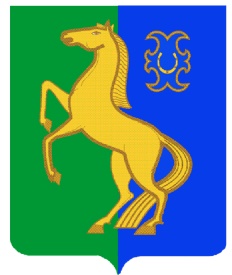                   ЙƏРМƏКƏЙ РАЙОНЫ                                                           Администрация  сельского                                                                               МУНИЦИПАЛЬ РАЙОНЫНЫҢ  РəтамаҠ                                  Поселения  Рятамакский  сельсовет                             ауыл  советы ауыл                                                           муниципального  района                                  билəмəҺе  хакимиəте                                                           Ермекеевский  район         452181, Рəтамаҡ а.,  Коммунистиҡ.ур.28                                           452181,с. Рятамак, ул. Коммунистическая,28                     т. (34741) 2-66-37                                                                                                     т.(34741)2-66-37                        КАРАР                                           № 21                            ПОСТАНОВЛЕНИЕ«22» июль 2022  й.                                                                  «22» июля 2022 г.Об утверждении проекта планировки и проекта межевания территории «Вл 10 кв куста 45кгб Згурицкого нефтяного месторождения»Рассмотрев обращение ООО «РН-БашНИПИнефть» от 04.07.2022 года исх.
№ СК-18544, руководствуясь  п.5 ст.28 Федерального закона от 06.10.2003г. №131-ФЗ «Об общих принципах организации местного самоуправления в Российской Федерации», статьями 45, 46 Градостроительного кодекса Российской Федерации от 29.12.2004г. №190-ФЗ, Администрация сельского поселения Рятамакский сельсовет муниципального района Ермекеевский район Республики БашкортостанПОСТАНОВЛЯЕТ:          1.  Утвердить  проект планировки и проект  межевания территории  по объекту: 15972 «Вл 10 кв куста 45кгб Згурицкого  нефтяного месторождения».2. Установить местом хранения проекта планировки и проекта межевания территории по данному объекту здание Администрации сельского поселения Рятамакский сельсовет муниципального района Ермекеевский район Республики Башкортостан.          3.  Настоящее постановление подлежит опубликованию на официальном сайте сельского поселения Рятамакский сельсовет муниципального района Ермекеевский район Республики Башкортостан.          4.  Контроль за исполнением настоящего постановления возложить на  управляющего делами Администрации сельского поселения Рятамакский сельсовет  муниципального района Ермекеевский район Республики Башкортостан.Глава  сельского поселения Рятамакский сельсовет                                                        Л.Р. Салимов